Lovièr’estivalLes Anémones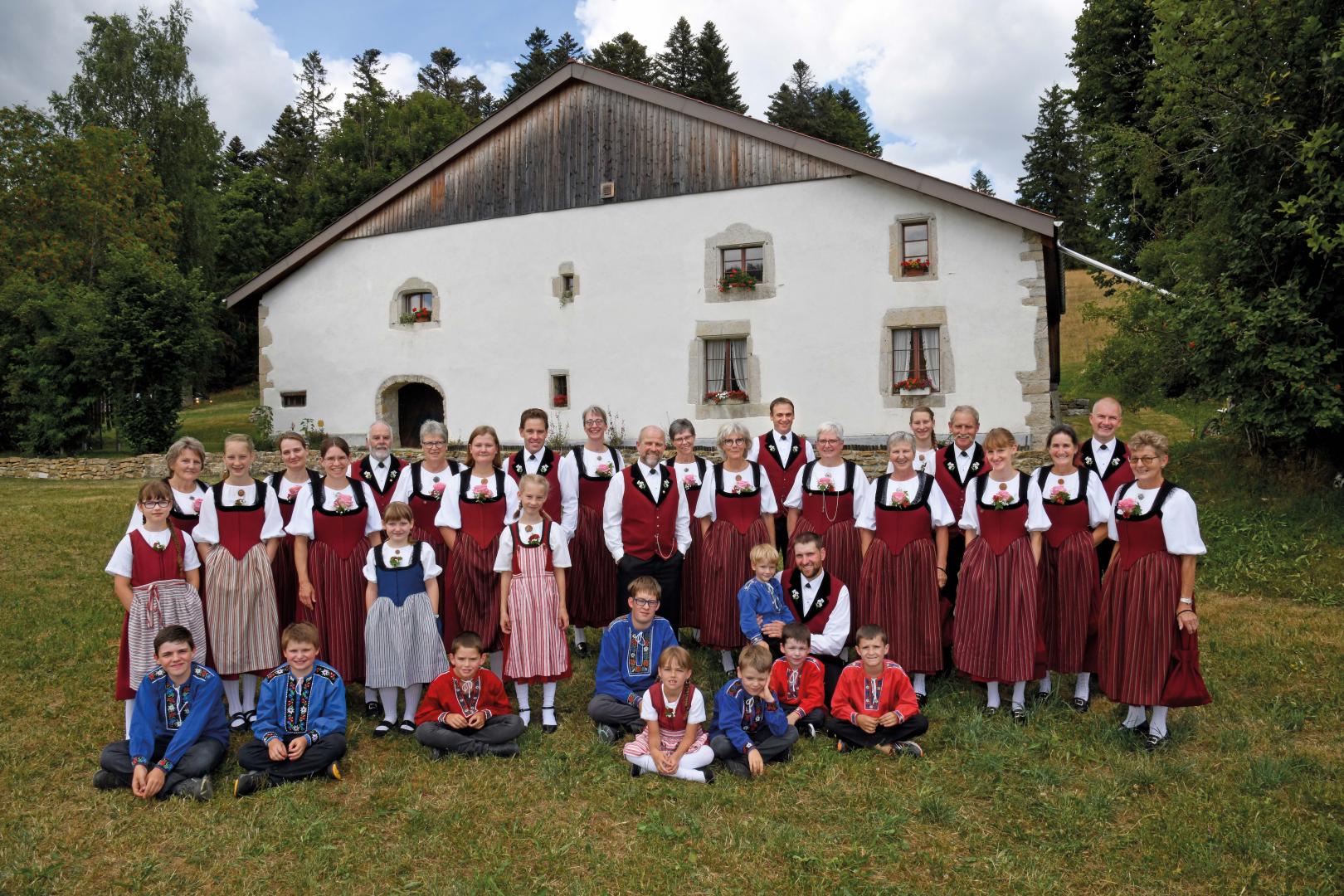 Lundi 3 juillet 2023Home Les Lovières Tramelan / 18h30